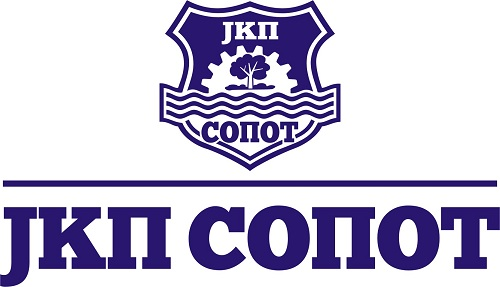 Кнеза Милоша  45a 11450 Сопот , Maт. Бр  07006888, ПИБ 100224435   t.r. 205-34718-15 Koмерцијална банка  или  160-379612-20  банка Интеса                                 Teл:  011 8251- 212 централа ,  факс : 011 8251-248office.jkpsopot@madnet.rsНа основу члана 63. Став 3 и члана 20. Закона о јавним набавкама                                                    („Сл.Гласник РС“број 124/2012,14/2015,68/2015. комисија за јавну набавку сачињаваОДГОВОР НА ПОСТАВЉЕНА ПИТАЊАПОТЕНЦИЈАЛНИХ  ПОНУЂАЧА у поступку јавне набaвке велике вредности – НАБАВКА водоводног и електрофусионог материјала 1.1.1.-2/2017ПИТАЊЕ	Увидом у Вашу конкурсну документацију није јасно дефинисан КРИТЕРИЈУМ РОК ИСПОРУКЕ ДОБАРА који је уједно и елемент за бодовање. Наиме, чланом 84. став 2., тачка 3. Закона о јавним набавкама прописано је да елементи критеријума на основу којих наручилац додељује уговор морају бити описани и вредновани, као и да не смеју бити дискриминаторски и морају стајати у логичкој вези са предметом јавне набавке.Такође, члан 85., став 1., тачка 3. ЗЈН говори о томе да рок испоруке мора бити дефинисан у оквиру минимално прихватљивом року који не угрожава квалитет као и максимално прихватљивом року. 	Стога Вас молимо да извршите допуну овог елемента тако што ћете дефинисати у конкурсној документацији минимални и максимални рок за испоруку добара како би бодовање било реално и објективно проверљиво.	Молимо наручиоца да поступи у складу са нашим конструктивним предлогом поштујући основна начела у поступцима јавних набавки.ОДГОВОР:


На страни 27 дефинисан је максимално прихватљив рок 7 дана од дана пријема 
наруџбенице.

Рок испоруке јесте у вези са предемтом набавке ,  недопустиво је да се чека 
на материјал, ( код чекања материјала највећу штету би претрпели потрошачи, 
којих имамо 9000 што није мала цифра  ) садашњи закон о јавним набавкама је 
врло флексибилан, фаворизује економски најповољнију понуду, конкурсна 
документација је одрађена тако да се добије и квалитет и предвиђена количина 
а и брзина у  испоруци траженог како би предузеће несметано обављало 
делатност за коју је основано.

Како би било јасније у обрасцу понуде додаћемо у табели ( максимално 
прихватљив рок 7 дана од дана пријема наруџбенице ).Члан на који сте се позвали 85.став 1, та – ка 3 – недвосмислено пише Рок испоруке  или извршења услуга или радова у оквиру минимално прихватљивог рока који не угрожава квалитет као и максимално прихватљивог рока – у овом члану се не помињу добра, а предмет набавке су добра.Када би наручилац дефинисао минимално прихватљив рок, сви понуђачи би понудили исти рок испоруке.							КОМИСИЈА ЗА ЈАВНЕ НАБАВКЕ